GFA sarl	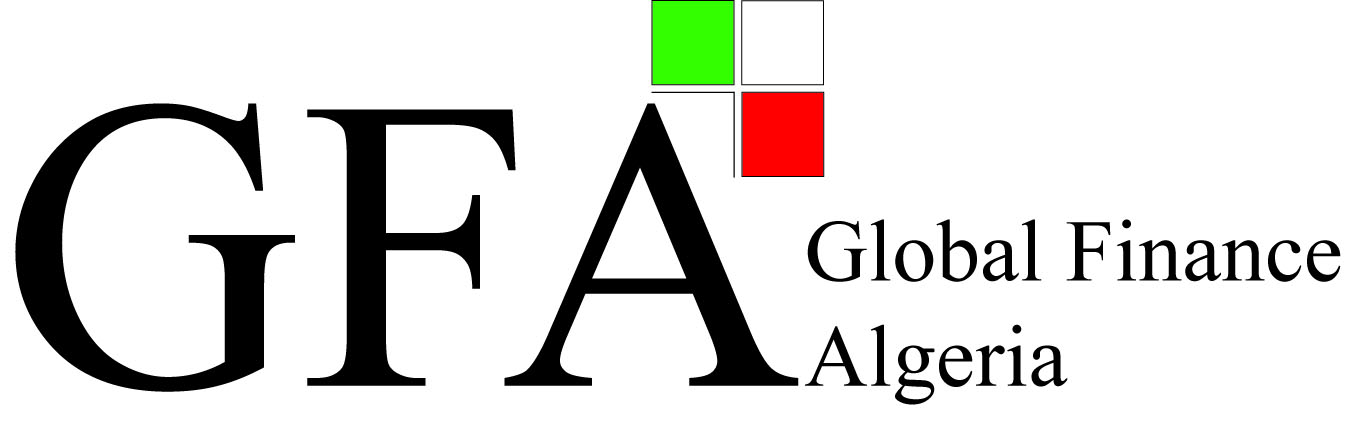 GLOBAL FINANCE ALGERIA Complexe Wakf Haï El KiramRue Abdelkader MEZOUARBt 07 Tixerain, Birkhadem, AlgerTél/Fax : +213 (0) 21 57 00 39Objectifs :Gérer efficacement les créances courantes et impayées.                                                                                               Procéder au recouvrement des créances impayées selon les procédures règlementaires.Recouvrer les créances impayéesMettre en place les outils nécessaires pour atteindre l’efficacité dans le recouvrement des créances.Eviter à l’entreprise des frais de poursuite judiciaire en privilégiant la procédure amiable.Garantir l’efficacité des gestionnaires dans la gestion du portefeuille.Population :chargés  de recouvrement ;  Agents de recouvrement ; Commerciaux  et financiers en charge de la gestion du portefeuille des créances impayées et juristes chargés du recouvrement par voie judiciaireDéroulement de la Formation :Selon les principes et les caractéristiques de l’andragogie (pédagogie adaptée à l’adulte en formation)Apport théorique en salle de cours ; Support de cours ;Démonstration pratique adapté.Animateur:Salem HAMOUD Consultant FormateurCoût de la Formation : Frais DZD 22.000,00 DZD HT /Jour/session Annulation :Toute demande d’annulation doit être faite par écrit (e-mail ou fax) 07 jours ouvrables avant la date de début des cours.Programme de la FormationLes différentes phases de recouvrement :Gestion pratique des créances  courantes et saines Connaissance préalable de la typologie des clients débiteurs.Objectifs de l’Entreprise en matière de recouvrement.Gestion pratique des créances impayéesLe recouvrement amiable des créances impayéesLa relance préventive :Rappeler au client les termes d’application du contrat.Privilégier la communication pour éviter les litiges.Phases à réaliser avant échéance.La relance amiable :Identifier les difficultés de paiement.Rester commercial dans son intervention.Modifier les supports de relance pour rendre crédible la relance amiable.La relance précontentieuse :Sommations et avertissements par Lettre recommandée avec menace de prise de mesures coercitives.Menace de transmission des dossiers aux autorités judiciaires par huissier.Relancer par mise en demeure adressée par huissier de justice.Visite de la clientèle pour s’enquérir des intentions du débiteur.L’efficacité du recouvrement passe par la prévention juridique et la gestion des ressources dédiées à ce recouvrement.Prévoir des documents-types comportant des clauses de nature à dissuader les débiteurs.Traitement des litiges :Dans une optique de qualité : fréquence, délai de résolution.Circulation de l’information entre tous les acteurs : assistance commerciale, ventes, comptabilité, production…..Privilégier le traitement par application de la loi de Pareto : gros montants, mauvais payeurs, secteurs d’activité à risque.Privilégier la démarche commerciale : faire signer un accord d’engagement.Que faire si l’amiable n’a pas suffi ?Négocier un moratoire : engagement écrit avec délai court.Entamer une procédure contentieuse : mesures conservatoires.Opter pour une procédure simple : injonction de paiement.Dans quels cas faire appel à la sous-traitance ?Avoir les moyens.Est-ce pertinent pour l’avenir de l’Entreprise ?Comparer le coût et l’efficacité de la sous-traitance par rapport aux valeurs internes.Choisir les créances à sous-traiter : type de client, profil du payeur, nature de la créance.Procédures d'exécution des décisions de justice rendues en matière de recouvrement